AGENDA 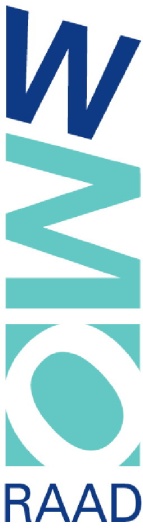 Wmo-raad HellendoornWethouder A. Dubbink aanwezigOpening en vaststellen agenda
Mededelingen
Informatie van de gemeente
Modernisering adviesradenAniek Besten gestartAdviesaanvraag beleidsregels verordening Wmo- en JeugdPresentatie door Mw. S. van de Berg over preventieakkoord
Overzicht post en informatie (bijlage)
Concept-Notulen 12 december 2022
Informatie vanuit de aandachtsgebiedenLeerlingenvervoer; adviesaanvraag en wat is de stand van zaken m.b.t. verkeerssituatie?Coaching zelfstandig levenVoortgang ThemabijeenkomstInformatie vanuit ouderenbonden, Cliëntenplatform/Netwerk
Rondvraag en sluiting en datum volgende vergadering 13 februari 2023 (training) en 6 maart (regulier).